	1. KUŽELKÁŘSKÁ LIGA DOROSTU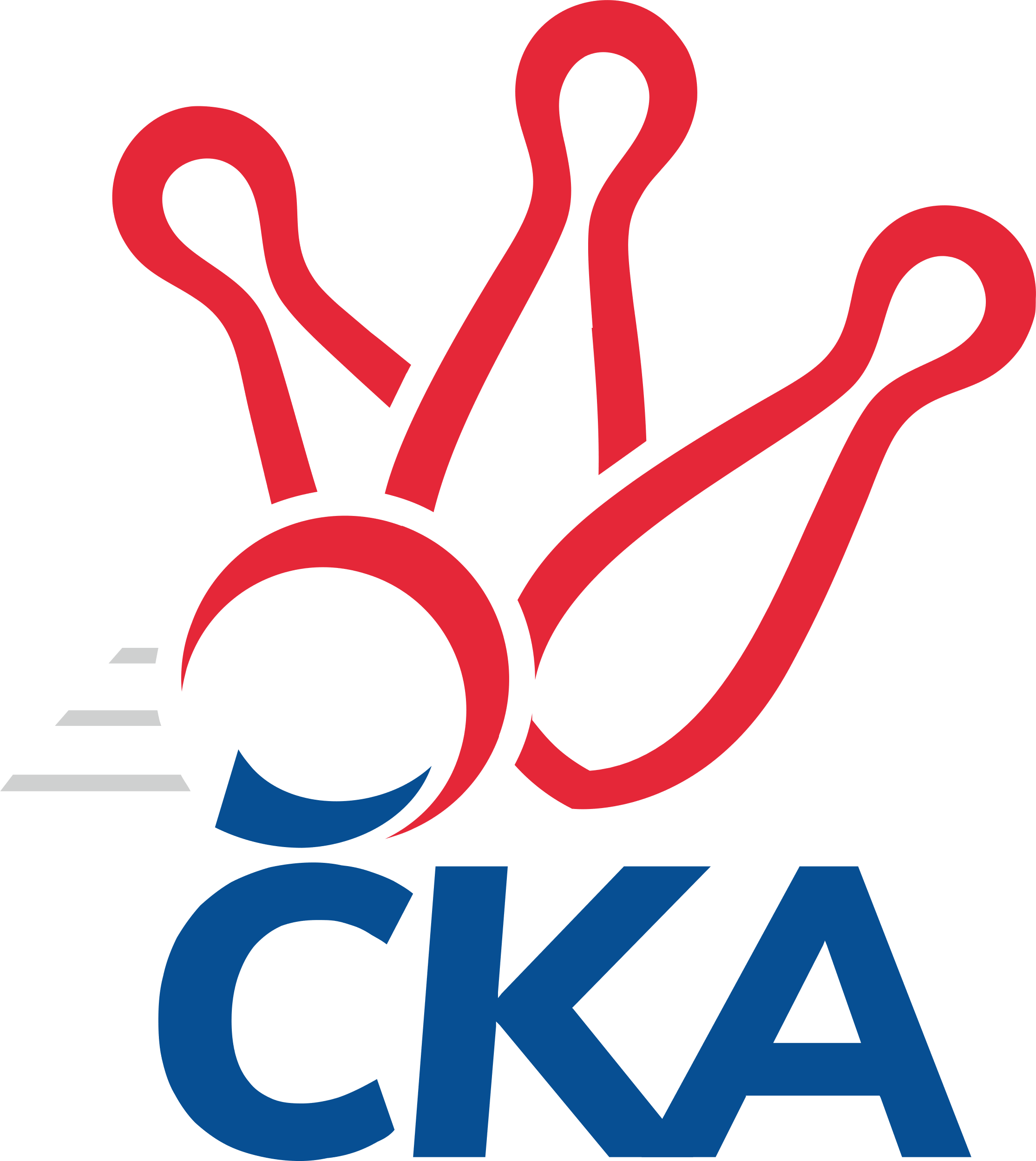 Č. 8Ročník 2023/2024	12.11.2023Nejlepšího výkonu v tomto kole: 1634 dosáhlo družstvo: SKK Jičín1.KLD B 2023/2024Výsledky 8. kolaSouhrnný přehled výsledků:SKK Vrchlabí SPVR	- KK Kolín	0:2	1498:1533		12.11.SKK Jičín	- KK Kosmonosy 	2:0	1634:1608		12.11.KK Jiří Poděbrady	- SC Olympia Radotín	2:0	1622:1569		12.11.SK Žižkov Praha	- Kuželky Tehovec	2:0	1538:1435		12.11.Tabulka družstev:	1.	SKK Jičín	8	7	0	1	14 : 2 	 	 1612	14	2.	KK Jiří Poděbrady	7	5	0	2	10 : 4 	 	 1618	10	3.	SC Olympia Radotín	8	5	0	3	10 : 6 	 	 1564	10	4.	KK Kolín	8	5	0	3	10 : 6 	 	 1535	10	5.	KK Kosmonosy	7	4	0	3	8 : 6 	 	 1574	8	6.	SK Žižkov Praha	8	4	0	4	8 : 8 	 	 1546	8	7.	SKK Vrchlabí SPVR	8	1	0	7	2 : 14 	 	 1347	2	8.	Kuželky Tehovec	8	0	0	8	0 : 16 	 	 1448	0Podrobné výsledky kola:	 SKK Vrchlabí SPVR	1498	0:2	1533	KK Kolín	Jan Zapletal	123 	 132 	 118 	106	479 	  	 546 	 138	133 	 138	137	Tomáš Pekař	Tomáš Maršík	112 	 134 	 118 	126	490 	  	 405 	 83	110 	 89	123	Jakub Moučka	Tereza Venclová	130 	 126 	 120 	153	529 	  	 558 	 149	122 	 161	126	Daniel Brejcha	Matěj Pour	90 	 95 	 102 	103	390 	  	 429 	 129	87 	 107	106	Lukáš Hruškarozhodčí: Zdeněk HoblNejlepší výkon utkání: 558 - Daniel Brejcha	 SKK Jičín	1634	2:0	1608	KK Kosmonosy 	Matěj Šuda	140 	 165 	 123 	154	582 	  	 544 	 153	114 	 155	122	Jiří Buben	Matěj Plaňanský	99 	 111 	 135 	126	471 	  	 532 	 125	129 	 138	140	Pavlína Říhová	Jana Bínová	112 	 133 	 145 	161	551 	  	 532 	 125	138 	 134	135	Pavla Burocková	Dorota Burešová	132 	 127 	 115 	127	501 	  	 531 	 131	126 	 134	140	Adéla Dlouhározhodčí: Roman BurešNejlepší výkon utkání: 582 - Matěj Šuda	 KK Jiří Poděbrady	1622	2:0	1569	SC Olympia Radotín	Michaela Košnarová	135 	 130 	 114 	136	515 	  	 571 	 136	139 	 158	138	Vojtěch Zlatník	Ondřej Šafránek	119 	 125 	 157 	139	540 	  	 463 	 141	119 	 101	102	Barbora Jakešová	Nela Šuterová	158 	 141 	 145 	123	567 	  	 526 	 126	116 	 134	150	Petra Šimková	Lucie Martínková	124 	 134 	 110 	139	507 	  	 472 	 129	111 	 111	121	Michal Majerrozhodčí: David NovákNejlepší výkon utkání: 571 - Vojtěch Zlatník	 SK Žižkov Praha	1538	2:0	1435	Kuželky Tehovec	Miloslava Žďárková	113 	 133 	 112 	111	469 	  	 486 	 126	124 	 115	121	Denisa Králová	Adam Vaněček	136 	 147 	 149 	137	569 	  	 474 	 120	122 	 125	107	Jan Procházka	Dominik Kocman	113 	 135 	 131 	121	500 	  	 440 	 109	94 	 113	124	Avenir Daigod	nikdo nenastoupil	8 	 2 	 134 	134	278 	  	 475 	 122	111 	 119	123	Barbora Královározhodčí: Michal TruksaNejlepší výkon utkání: 569 - Adam VaněčekPořadí jednotlivců:	jméno hráče	družstvo	celkem	plné	dorážka	chyby	poměr kuž.	Maximum	1.	Vojtěch Zlatník 	SC Olympia Radotín	557.81	363.1	194.8	5.6	4/4	(577)	2.	Ondřej Šafránek 	KK Jiří Poděbrady	554.75	365.4	189.3	4.3	4/4	(607)	3.	Daniel Brejcha 	KK Kolín	551.00	372.3	178.8	6.9	5/5	(584)	4.	Adam Vaněček 	SK Žižkov Praha	550.94	370.8	180.1	5.7	4/4	(589)	5.	Nela Šuterová 	KK Jiří Poděbrady	549.38	374.1	175.3	8.3	4/4	(580)	6.	Jana Bínová 	SKK Jičín	538.17	369.3	168.8	9.1	4/5	(560)	7.	Matěj Šuda 	SKK Jičín	537.50	365.6	172.0	6.2	5/5	(582)	8.	Natálie Soukupová 	SKK Jičín	525.88	356.9	169.0	7.4	4/5	(577)	9.	Jiří Buben 	KK Kosmonosy 	525.73	365.5	160.2	8.6	5/5	(544)	10.	Adéla Dlouhá 	KK Kosmonosy 	519.20	349.3	169.9	7.9	5/5	(538)	11.	Robin Bureš 	SKK Jičín	518.42	354.2	164.3	9.6	4/5	(558)	12.	Matěj Plaňanský 	SKK Jičín	516.50	356.9	159.6	10.9	4/5	(538)	13.	Michaela Košnarová 	KK Jiří Poděbrady	513.44	358.6	154.8	8.2	4/4	(569)	14.	Dominik Kocman 	SK Žižkov Praha	510.67	344.2	166.5	8.4	4/4	(548)	15.	Pavla Burocková 	KK Kosmonosy 	506.73	348.1	158.6	11.3	5/5	(532)	16.	Barbora Králová 	Kuželky Tehovec	501.08	358.8	142.3	10.8	3/4	(591)	17.	Tomáš Pekař 	KK Kolín	499.20	346.3	152.9	9.7	5/5	(546)	18.	Petra Šimková 	SC Olympia Radotín	495.13	352.3	142.8	12.8	4/4	(552)	19.	Miloslava Žďárková 	SK Žižkov Praha	488.19	349.4	138.8	13.0	4/4	(528)	20.	Michal Majer 	SC Olympia Radotín	485.88	343.2	142.7	13.7	4/4	(535)	21.	Denisa Králová 	Kuželky Tehovec	483.50	337.8	145.7	13.1	4/4	(529)	22.	Barbora Jakešová 	SC Olympia Radotín	476.56	335.7	140.9	16.0	4/4	(542)	23.	Lucie Martínková 	KK Jiří Poděbrady	476.38	338.4	137.9	14.1	4/4	(511)	24.	Agáta Hendrychová 	SK Žižkov Praha	476.06	347.1	129.0	15.9	3/4	(532)	25.	Jakub Moučka 	KK Kolín	475.50	334.1	141.5	14.3	5/5	(564)	26.	Jan Procházka 	Kuželky Tehovec	469.90	337.3	132.6	16.8	4/4	(516)	27.	Veronika Kylichová 	Kuželky Tehovec	469.89	338.7	131.2	15.6	3/4	(502)	28.	Pavlína Říhová 	KK Kosmonosy 	468.30	327.0	141.3	7.3	5/5	(560)	29.	Lukáš Hruška 	KK Kolín	457.27	331.1	126.1	15.1	5/5	(502)	30.	Tomáš Maršík 	SKK Vrchlabí SPVR	444.25	322.8	121.5	18.5	5/5	(490)	31.	Jan Zapletal 	SKK Vrchlabí SPVR	420.10	307.3	112.8	19.0	5/5	(479)	32.	Matěj Pour 	SKK Vrchlabí SPVR	414.25	298.3	115.9	19.8	4/5	(447)	33.	Avenir Daigod 	Kuželky Tehovec	379.00	279.7	99.3	27.0	3/4	(440)		Tereza Venclová 	SKK Vrchlabí SPVR	530.08	358.4	171.7	5.8	3/5	(572)		Dorota Burešová 	SKK Jičín	501.00	354.0	147.0	13.0	1/5	(501)		Jakub Hradecký 	Kuželky Tehovec	458.00	337.0	121.0	15.0	1/4	(458)		Ondřej Čermák 	KK Kosmonosy 	454.00	332.0	122.0	20.0	1/5	(454)		Barbora Slunečková 	SC Olympia Radotín	452.00	323.0	129.0	18.0	1/4	(452)		Karel Manyo 	SK Žižkov Praha	414.00	297.0	117.0	21.0	1/4	(414)		 		143.50	99.0	44.5	75.5	1/0	(278)Sportovně technické informace:Starty náhradníků:registrační číslo	jméno a příjmení 	datum startu 	družstvo	číslo startu
Hráči dopsaní na soupisku:registrační číslo	jméno a příjmení 	datum startu 	družstvo	25188	Dorota Burešová	12.11.2023	SKK Jičín	Program dalšího kola:9. kolo19.11.2023	ne	10:00	KK Kosmonosy  - KK Jiří Poděbrady (dohrávka z 6. kola)	26.11.2023	ne	10:00	SC Olympia Radotín - SK Žižkov Praha	26.11.2023	ne	10:00	KK Kolín - KK Jiří Poděbrady	26.11.2023	ne	10:00	SKK Vrchlabí SPVR - SKK Jičín	26.11.2023	ne	10:00	Kuželky Tehovec - KK Kosmonosy 	Nejlepší šestka kola - absolutněNejlepší šestka kola - absolutněNejlepší šestka kola - absolutněNejlepší šestka kola - absolutněNejlepší šestka kola - dle průměru kuželenNejlepší šestka kola - dle průměru kuželenNejlepší šestka kola - dle průměru kuželenNejlepší šestka kola - dle průměru kuželenNejlepší šestka kola - dle průměru kuželenPočetJménoNázev týmuVýkonPočetJménoNázev týmuPrůměr (%)Výkon4xMatěj ŠudaJičín 5826xDaniel BrejchaKolín121.465587xVojtěch ZlatníkRadotín5711xTomáš PekařKolín118.855466xAdam VaněčekŽižkov Praha5696xAdam VaněčekŽižkov Praha118.795696xNela ŠuterováPoděbrady5673xTereza VenclováVrchlabí115.155294xDaniel BrejchaKolín5583xMatěj ŠudaJičín 112.875824xJana BínováJičín 5518xVojtěch ZlatníkRadotín112.14571